Praktiskais darbs Nr7Dzelzceļa stacijas konteineru termināla funkcionēšanas efektivitātes pētīšana Железнодорожный вокзал контейнерного терминала имеет грузовой отсек вместимостью м контейнеров. Транспортные средства доставляют контейнеры в зоне терминала с интенсивностью λ контейнер / час. Предполагается, что временные интервалы между прибытием контейнеров распределены экспоненциально, поэтому поток контейнеров является пуассоновским. Документация и погрузочные работы проводятся n бригадами, в начале работы с контейнером бригада убирает контейнер с поля. Для каждого контейнера бригады потребляют случайное время, которое подвергается экспоненциальному распределению µ.Эффективность контейнерного терминала должна быть оценена.Sākuma dati: λ - норма прибытия контейнеров, контейнеров / час,μ - интенсивность обработки документов и загрузки контейнера одной бригадой на контейнер / час,м - вместимость терминала (количество мест ожидания)n - количество команд (количество сервисных каналов),P0, P1,…, Pn - вероятности начального состояния системы (для всех вариантов P0 = 1, P1 = P2 =… = Pn = 0).Uzdevums:1. Izstrādāt konteineru termināla stāvokļu grafu VISIO vidē, eksportēt grafu MathCAD vidē.2. Построить систему дифференциальных уравнений на графе состояний, решить систему.3. Определите, используя инструменты MathCAD, используя формулы оценки производительности:- вероятность отсутствия контейнеров на терминале - P0,- вероятность отсутствия свободного места в контейнерном пространстве - patt,- пропускная способность терминала - PPR,- среднее количество экипажей, постоянно занятых контейнерами - NSR,- среднее количество контейнеров в зоне ожидания - MSR,- среднее количество контейнеров в терминале - ICR,- среднее время контейнеров на площадке - ТСК,- среднее время нахождения контейнера на контейнерном терминале - TST.4. Вывести систему алгебраических уравнений из дифференциальных уравнений Эрланга и определить граничные вероятности состояний системы - P0, P1, P2, P3, P4,…, Pn.5. Сравните результаты расчетов по дифференциальным и алгебраическим уравнениям.вариантыПример решения  (18. variants)1.  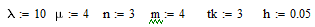 2. Из содержательного описания процесса функционирования системы можно сделать вывод, что математическая модель системы идентична модели системы ожидания очереди массового обслуживания. n = 3 - количество сервисных каналов, m = 4 - количество мест ожидания.3. VISIO sistēmā konstruējam uzdotam vērtībām tādas sistēmas stāvokļu grafu un eksportējam grafu MathCAD vidē, rezultātā iegūstam: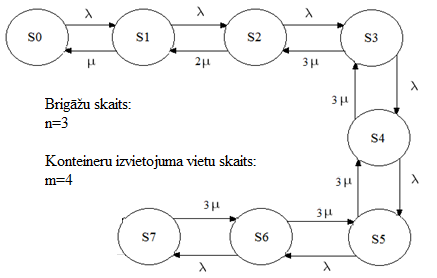 4. Из графа состояний составляем систему дифференциальных уравнений Колмогорова.: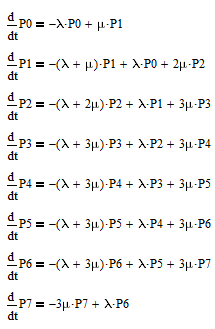 5. Мы решаем систему дифференциальных уравнений и определяем вероятности состояний как функции времени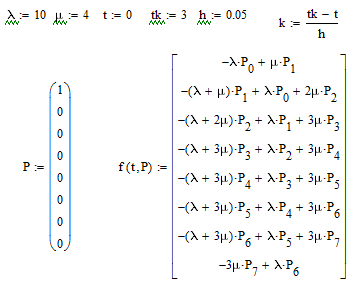 Таблица вероятностей состояний, рассчитанная из расчетов системы дифференциальных уравнений: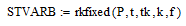 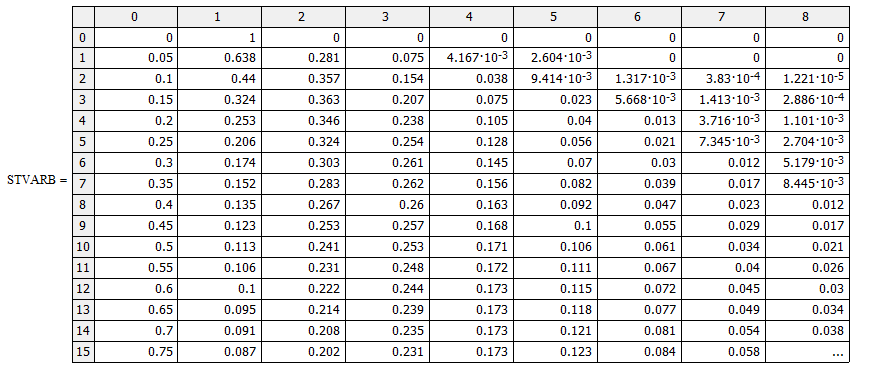 6. Используя алгебраические уравнения, мы определили вероятности состояний в стационарном режиме:Эти значения вероятностей состояний, которые рассчитываются с использованием алгебраических уравнений, должны совпадать с вероятностями, которые рассчитываются путем решения дифференциальных уравнений, когда .	Это совпадение можно проверить, сравнив вероятности алгебраических уравнений со значениями приведенной выше таблицы решений дифференциальных уравнений.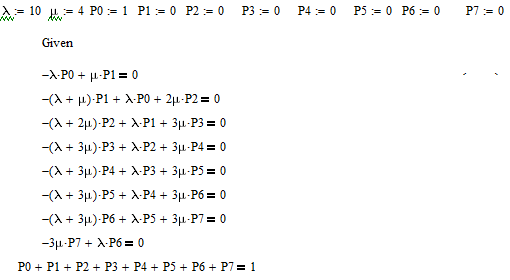 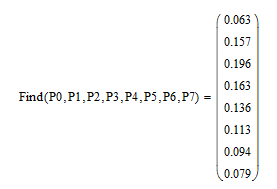 7. Мы построили вероятности состояний в зависимости от времени, проанализировали результаты и сформулировали выводы: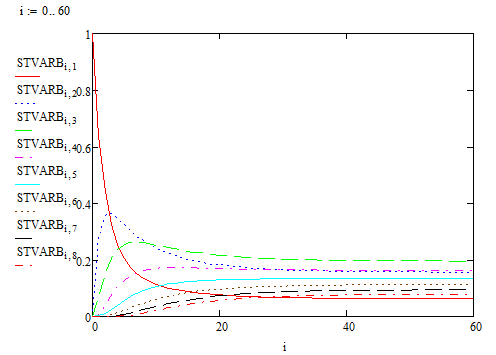 8. С помощью инструментов MathCAD мы использовали следующие формулы для оценки эффективности:- вероятность отсутствия контейнеров на терминале - P0,- вероятность отсутствия свободного места в контейнерном пространстве - патт,- пропускная способность терминала - PPR,- среднее количество экипажей, постоянно занятых контейнерами - NSR,- среднее количество контейнеров в зоне ожидания - MSR,- среднее количество контейнеров на терминале - SRK,- среднее время контейнеров на площадке - ТСК,- среднее время поиска контейнера на контейнерном терминале – TSTИсходные данные рассчитываются как: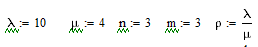 1234567891011λ43634798567μ31.5321.53531.543n23224323323m54334434534tk42.532.25.5635674h0.050.0250.030.020.10.20.050.250.010.020.021213141516171819202122λ547458109678μ2.52.532.51.5345443n32324332223m43535443433tk42.532.25.5635674h0.050.0250.030.020.10.20.050.250.10.20.2вероятность того, что в терминале нет контейнероввероятность того, что в контейнере нет свободного местапропускная способность терминала, контейнеров / чассреднее количество экипажей, постоянно занятых контейнерамисреднее количество контейнеров на площадь, ожидающих обработкисреднее количество контейнеров в терминалесреднее время нахождения контейнера в районесреднее время нахождения контейнера в контейнерном терминале